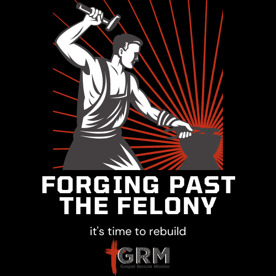 Forging Past the Felony Week 4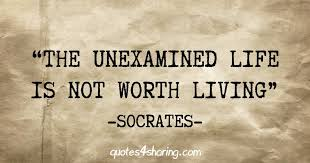 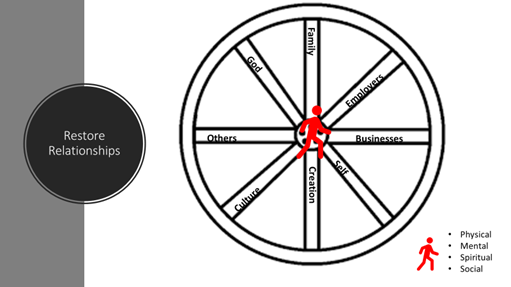 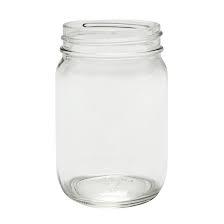 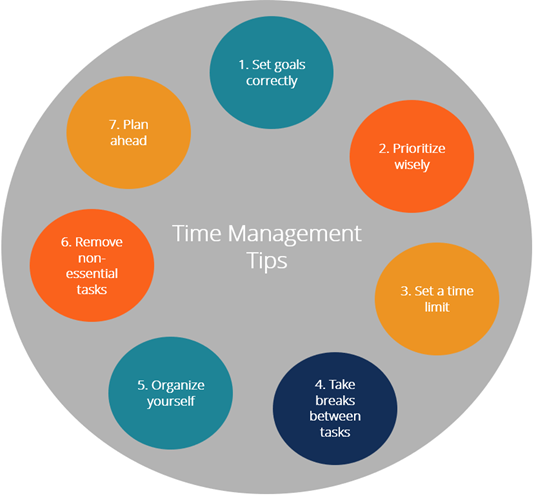 https://youtu.be/bQL37ZvTrHgKey Points:Self-Evaluation and self-examinationsIf we don’t manage our time, it will manage us   Personal growth is a lifestyleDid my life today take me closer or further from the sweet spotHomework Questions:Conduct 3 self-evaluations this weekTrack how you spent your time this week then put each task you do today into one of the quadrants below.Evaluate how you could have done better  How can I use this information to launch my dreams?Why must I use this information?When will I use this information?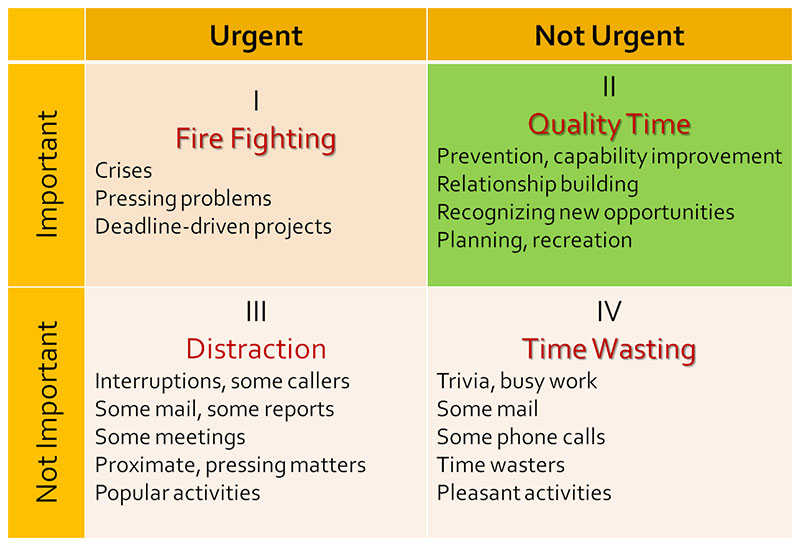 BASE WORKEATMOVESLEEPBREATHE